Positive Handling Policy – Schools Using Team-TeachPositive Handling Policy IntroductionThis policy should be read in conjunction with the school’s Behaviour and Safeguarding & Child Protection Policies. It details how we will implement guidance provided by DfE, Team-Teach and other relevant advice.The term ‘positive handling’ includes a wide range of supportive strategies for managing challenging behaviour. A clear and consistent positive handling policy supports all pupils, including those with social, emotional and behavioural difficulties, within an ethos of mutual respect, care and safety.Staff have a duty to intervene in order to prevent pupils from hurting themselves or others, damaging property, or in order to maintain good order and discipline. Furthermore, the school takes seriously its duty of care to pupils, employees and visitors to the school.The first and paramount consideration is the welfare of the children in our care.The second is the welfare and protection of the adults who look after them.Staff are trained to look after pupils in          their care and aim to focus on de-escalation techniques wherever possible. If a                      member of staff ever needs to intervene physically, they will follow the school’s Positive Handling Policy.The DfE non-statutory guidance document ‘Use of reasonable force’ (dated July 2013- reviewed 2015) provides advice for headteachers, staff and governing bodies: https://assets.publishing.service.gov.uk/government/uploads/system/uploads/attachm ent_data/file/444051/Use_of_reasonable_force_advice_Reviewed_July_2015.pdfSection 93 of the Education and Inspections Act 2006 (the Act) enables school staff to use such force as is reasonable. There is no legal definition of when it is reasonable to use force.DfE guidance on the use of reasonable force in schools (2013) also states that in addition to the general power to use reasonable force, headteachers and authorised staff can use such force as is reasonable given the circumstances to conduct a search for “prohibited items”. Force cannot be used to search for items banned under the school rules.DfE guidance and the Act make it clear that all members of school staff have a legal power to use reasonable force, and that the power can also apply to people whom the headteacher has temporarily put in charge of pupils, such as unpaid volunteers or parents accompanying students on a school organised visit. However, in our school, wherever possible, only staff trained in the pre-emotive and responsive positive handling strategy techniques of Team-Teach will use physical intervention techniques with children, and only when necessary.Although any member of staff may be required to physically intervene with a pupil who is endangering themselves or others, damaging property or to maintain good order and discipline, we would expect accredited staff to take over as soon as possible. (See Appendix 1 for current list.)Team-TeachTeam-Teach is accredited through ICM (Institute of Conflict Management). Staff undergo a one or two day course (depending upon the needs of the children they are working with) led by a qualified trainer with a refresher course undertaken every two to three years.Further details of the Team-Teach approach can be found on the Team-Teach website. The website address is www.teamteach.co.uk School staff trained in Team-Teach techniques meet together on a termly basis  to share their experiences, and practice their techniques, in order to keep their knowledge and skills up to date.Before using physical interventionsWe take effective action to reduce risk by:Showing care and concern by acknowledging unacceptable behaviour and requesting alternatives using negotiating and reasoning.Giving clear directions for pupils to stop.Reminding the pupil about rules and likely outcomes.Removing an audience or taking vulnerable pupils to a safe place.Making the environment safer by moving furniture and removing objects which could be used as weapons.Using positive guidance to escort pupils to somewhere less pressured.Ensuring that colleagues know what is happening and call for help.Whilst or before intervention, staff should speak calmly as a way of reassurance e.g. “I am doing this to keep you safe.”.Use of RestraintThe term ‘physical restraint’ is used when force is used to overcome active resistance.At this school, we only use physical restraint when there is no realistic alternative and for the shortest amount of time possible. We expect staff to conduct either a dynamic risk assessment or use the written risk assessment. We expect staff to think creatively about alternatives to physical intervention which may be effective. The paramount consideration is that the action is taken in the interest of the child and that it reduces rather than increases risk. Any response to challenging behaviour should be reasonable, proportionate and necessary. Physical restraint must only be in accordance with the following:The member of staff should have good grounds for believing the child is in immediate danger of harming themself or another person, in danger of seriously damaging property or not maintaining good order or discipline.Only the minimum force necessary to prevent injury or damage should be applied.Every effort should be made to secure a minimum of two Team-Teach trained members of staff present before applying the restraint. Other staff can act as assistants or witnesses.Once safe, the restraint should be relaxed to allow the child to regain self control.Restraint should be an act of care and control, not punishment.Physical restraint should not be used purely to force compliance with staff instructions when there is no immediate danger to people and property.After the event, the restraint should be discussed with the child, if appropriate, and the parents at the earliest opportunityThe definition of reasonable, proportionate and safe practice can change and evolve and that this will be kept under review.Responding to unforeseen emergencies (Dynamic Risk Assessment)Even the best planning system cannot cover every eventuality and the school recognises that there are unforeseen or emergency situations in which staff have to think on their feet.An unforeseen event may require an emergency response with a dynamic risk assessment. After that event, staff have a duty to plan ahead and prepare a risk assessment in the form of a Positive Handling Plan (PHP).Positive Handling Plan (including risk assessment process)Risk assessments are required for pupils who exhibit challenging behaviour. Responsible staff should think ahead to anticipate what might go wrong. Parents will be involved with the writing of the risk assessment.When considering a pupil’s behaviour, staff and parents will think about the following questionsCan we anticipate a Health and Safety risk related to this pupil’s behaviour?Have we got all the information we need to conduct the risk assessment?Have we provided a written plan?What further steps can we take to prevent dangerous behaviour from developing?Staff may also need to make an individual risk assessment where it is known that force is more likely to be necessary to restrain a particular pupil, such as a pupil who is considered to be at greatest risk of needing positive handling interventions due to their special educational need (SEN) or disability. Plans should be compatible with a pupil’s EHCP and properly documented in the school records.An individual risk assessment is essential for pupils whose SEND are associated with:Communication impairments that make them less responsive to verbal communicationPhysical disabilities and/or sensory impairmentsConditions that make them fragile, such as haemophilia, brittle bone syndrome or epilepsyDependence on equipment such as wheelchairs, breathing or feeding tubes.6.4	Risk management is regarded as an integral part of behaviour management planning. All pupils who have been identified as presenting a risk, should have a PHP. The plan details strategies which have been to be found effective for that individual, along with any particular responses which are to be avoided. Any particular physical techniques which have been found to be effective should be named, along with any alerts to any which have proved to be ineffective or which have caused problems in the past. PHP’s should be considered along with the child’s EHCP or any other planning document relevant to the pupil such as an IHCP or Pupil Passport. The PHP should take account of the age, sex, level of physical, emotional and intellectual development, special needs and social context. Parents will be involved in the writing of each PHP and PHP review.(PHP Appendix 2)Post Incident DebriefAfter any incident a full debrief should take place so that learning can inform practice.Following an incident, it is the policy of the school to offer support to all involved. This is an opportunity for learning, and time needs to be given for following up incidents so that pupils and staff have an opportunity to express their feelings, suggest alternative courses of action for the future and appreciate another person’s perspective.It is difficult to devise a framework of support that meets the needs of all. As individuals we all vary in how much support we need. Generally, a member of senior staff would expect to talk to staff and children involved  in any incidents involving any restraint. If the staff or pupils need time to rest or compose themselves, then the Head of School or Assistant Headteachers will make arrangements for this to happen.Following an incident, consideration may be given to conducting a further risk assessment, reviewing the PHP, the school Behaviour Policy or this policy. Any further action in relation to a member of staff or pupil will follow the appropriate procedures.RecordingGood practice requires that:All incidents including friendly guides and escorts are used are to be recorded on MyConcern.Within these recording strategies, all details must be recorded within 24 hours of the incident. Parents will receive a face to face meeting and a copy of the brief incident report (Appendix 3) which must be signed. All staff involved in an incident should contribute to the record which should be completed before the colleague leaves site that day or, in the event that is not physically possible, at the latest within 24 hours of the event occurring.Any injury/harm to staff or children involved in an incident must be reported on EEC Safety Suite under the accident reporting module.Monitoring and EvaluationThe Headteacher will ensure that each incident is reviewed and instigate further actions as required.Complaints and Allegations1 Any complaints will follow the school’s Complaint Procedure.Other physical contact with pupils (DfE Use of reasonable force 2013)It is not illegal to touch a pupil. There are occasions when physical contact, other than reasonable force, with a pupil is proper and necessary.Examples of where touching a pupil might be proper and necessary:Holding the hand of the child at the front/back of the line when going to assembly or when walking together around the schoolWhen comforting a distressed pupilWhen a pupil is being congratulated or praisedTo demonstrate how to use a musical instrumentTo demonstrate exercises or techniques during PE lessons or sports coachingTo give first aidThis list is not exhaustive, but provides some examples of situations where physical contact is proper and necessary.Appendix 1 List of those qualified to use Team-Teach techniquesAppendix 2 Blank positive handling planAppendix 3 Incident report for parentsSchool Behaviour, Safeguarding, Anti Bullying policies etc will be incorporated into the care package which is used to address each child’s needs.Appendix 1Staff trained in the Team-Teach positive handling intervention techniques as of  8.1.24:J. Aitken (Lead DSL and Head of School)C. Rowley (DSL and Family Support Worker)W. Brown (DSL, Y5 Class Teacher and Maths Lead)K. Gough (Y6 Class Teacher, Well-being and Forest School Lead)G. Nugent (Reception Class Teacher and EYFS and Phonics Lead)Appendix 2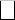 Positive Handling PlanChild’s Name:	Date of Plan:	Review date of plan: What does the behaviour look like?What are common triggers?De-escalation skillsTry	Avoid	NotesDiversions and distractions / Praise PointsAny medical conditions to be taken into account before using physical interventionsPreferred method of physical interventionIntermediate	Try      Avoid	Notes Friendly escort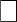 Single elbow Figure of four Double elbowSingle elbow in seatsAdvancedFront Ground Recovery Back Ground Recovery ShieldAre there any factors to consider when debriefing? E.g. Communication aids, staff etc.How should we record incidents and who should we inform?Headteacher:	Print name:	Signature:Parent/Carer:	Print name:	Signature:Social Care (if applicable)	Print name:	Signature:Educational Psychologist (if applicable) Print name:	Signature:Child 	Print name:	Signature:Appendix 3Parent’s Signature		Date 	Print name 	Original copy to be kept by school on MyConcerNContents1. IntroductionPage No.22. Team-Teach33. Before Using Physical Interventions34. Use of Restraint3-45. Dynamic Risk Assessment46. Positive Handling Plan4-57. Post Incident Debrief58. Recording5-69. Monitoring and Evaluation610. Complaints and Allegations611. Other Physical Contact with Pupils6Verbal advice and supportGiving spaceReassuranceHelp scriptsNegotiationChoicesHumourConsequencesPlanned ignoringTake up timeTransfer adultSuccess remindedSimple listeningAcknowledgementApologisingAgreeingRemoving audienceOthersST CHAD’S CE PRIMARY SCHOOLINCIDENT REPORT FOR PARENTSST CHAD’S CE PRIMARY SCHOOLINCIDENT REPORT FOR PARENTSDATE OF INCIDENT:TIME OF INCIDENT:NAME OF PUPIL INVOLVED:NAME OF PUPIL INVOLVED:NAME/S OF STAFF INVOLVED:NAME/S OF STAFF INVOLVED:BRIEF DESCRIPTION OF INCIDENT (including reason that restraint was necessary):BRIEF DESCRIPTION OF INCIDENT (including reason that restraint was necessary):